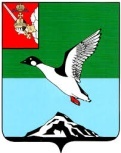 ЧЕРЕПОВЕЦКИЙ МУНИЦИПАЛЬНЫЙ РАЙОН ВОЛОГОДСКОЙ ОБЛАСТИКОНТРОЛЬНО-СЧЕТНЫЙ КОМИТЕТПервомайская ул., д.58, г.Череповец, Вологодская область, 162605 тел. (8202)  24-97-46,  факс (8202) 24-97-46,e-mail: kchk_chmr@cherra.ru «16» декабря 2022 г.                                                        г. ЧереповецЗАКЛЮЧЕНИЕ № 155По результатам  экспертно-аналитического мероприятия   на проект решения Совета сельского поселения Югское «О внесении изменений в решение Совета   муниципального образования Югское от 16.12.2021 № 203 «О бюджете муниципального образования Югское на 2022 год и плановый период 2023 и  2024 годов».        Экспертно-аналитическое мероприятие проведено на основании  п. 1.5 плана работы контрольно-счетного комитета Череповецкого муниципального района (далее - КСК) на 2022 год, статьи 157 Бюджетного кодекса Российской Федерации, ст. 9 Федерального закона от 07.02.2011 № 6-ФЗ «Об общих принципах организации и деятельности контрольно-счетных органов субъектов Российской Федерации и муниципальных образований», п. 8.1 статьи 8 Положения о контрольно-счетном комитете Череповецкого муниципального района, утвержденного решением Муниципального  Собрания  района от 09.12.2021 № 252.         Проект решения Совета сельского поселения Югское «О внесении изменений в решение Совета   муниципального образования Югское от 16.12.2021 № 203 «О бюджете муниципального образования Югское на 2022 год и плановый период 2023 и 2024 годов» (далее – Проект) представлен Советом поселения 15.12.2022. Экспертиза Проекта проведена в соответствии с положением о бюджетном процессе в  сельском поселении Югское, утвержденным  решением Совета   муниципального образования Югское  от 30.06.2020 № 133.          В результате внесения изменений  основные характеристики  бюджета в 2022 году составят:   доходы  бюджета  35 995,5 тыс. рублей (увеличение на 1023,9 тыс. руб.),  расходы 36 946,5 тыс. рублей (увеличение на 1075,0 тыс. руб.),  дефицит бюджета 951,0 тыс. рублей (увеличение на 51,1 тыс. руб.) за счет остатков средств на счетах по учету средств бюджета на 01.01.2022).Проектом  предлагается  внести изменения в 7  приложений, изложив их в новой редакции.Изменения доходов бюджета поселения в 2022 году изложены в следующей таблице.                                                                          Таблица № 1 (тыс. руб.)                                                                                      Проектом предлагается увеличение доходов  на 1023,9 тыс.  рублей, в том числе:1. Увеличения налоговых и неналоговых  доходов на 50,2 тыс. руб.:  увеличения: - налога на доходы физических лиц на сумму 76,7 тыс. руб.;- доходов от использования имущества, находящегося в государственной и муниципальной собственности на сумму 43,7 тыс. руб.;- штрафы, санкции, возмещение ущерба на сумму 5,1 тыс. руб.; сокращения:- доходов от оказания платных услуг и компенсации затрат государства на сумму 75,3 тыс. руб.;        2. Увеличения безвозмездных поступлений на сумму 973,7 тыс. руб.:  увеличения: - дотаций на поддержку мер по обеспечению сбалансированности бюджета в сумме 160,0 тыс. руб.;- прочих субсидий на 733,4 тыс. руб.;- иных межбюджетных трансфертов (на осуществление отдельных полномочий: по  дорожной деятельности, в сфере жилищных правоотношений,  в сфере водоотведения)  в соответствии с заключенным соглашением в сумме 80,3 тыс. руб.Изменения в распределении бюджетных ассигнований в 2022 году по разделам изложены в следующей таблице.                                                                                              Таблица № 2 (тыс. руб.)                                                                                        В 2022 году проектом предлагается увеличение бюджетных ассигнований  на 1075,0 тыс.  руб. в том числе: увеличения бюджетных ассигнований:- по разделу «Национальная экономика» на сумму 2,1 тыс. руб. на осуществление дорожной деятельности за счет иных межбюджетных трансфертов;-  по разделу  «Жилищно-коммунальное хозяйство»  на сумму 1122,2 тыс. рублей (осуществление отдельных полномочий в сфере жилищных  правоотношений в рамках заключенного соглашения, организация уличного освещения, вывоз ТКО с территории кладбища, реализация проекта «Народный бюджет»). сокращения бюджетных ассигнований:-  по разделу  ««Общегосударственные вопросы»  »  в сумме 17,0 тыс. рублей (увеличение расходов на ремонт автомобиля в сумме 20,0 тыс. рублей, услуги связи в сумме 4,0 тыс. рублей, услуги по содержанию имущества в сумме 174,2 тыс. рублей, оплату госпошлины, пени в сумме 20,7 тыс. рублей, уплату налогов и штрафа в сумме 145,7 тыс. руб. и сокращение расходов на оплату труда сотрудникам органов местного самоуправления в сумме 376,4 тыс. рублей, представительские расходы в сумме 0,1 тыс. рублей, повышение квалификации в сумме 5,1 тыс. руб.);- по разделу «Национальная безопасность и правоохранительная деятельность» на сумму 32,3 тыс. руб. в связи с экономией по противопожарным мероприятиям.В результате анализа распределения бюджетных ассигнований бюджета по целевым статьям (муниципальным  программам и непрограммным направлениям) видам расходов классификации расходов бюджета поселения на 2022 год установлено, что предполагаемый Проект влечет за собой изменения объемов финансирования по 4 из 6 муниципальных программ, подлежащих реализации в 2022 году  (таблица 3).                                                                                               Таблица № 3 (тыс. руб.)                                                                                      Таким образом,  бюджетные ассигнования на реализацию мероприятий муниципальных программ увеличатся на 619,8 тыс. рублей, непрограммные расходы увеличатся на 455,2 тыс. рублей. В соответствии с бюджетным законодательством увеличение бюджетных ассигнований  на исполнение существующих видов расходных обязательств может осуществляться при наличии соответствующих источников дополнительных поступлений в бюджет и (или) сокращении бюджетных ассигнований по отдельным статьям расходов бюджета.  Согласно представленных материалов к Проекту видно, что поправки в бюджет поселения вносятся  в связи с увеличением доходов и перераспределением бюджетных  ассигнований.         При планировании бюджетных ассигнований установлено нарушение порядка применения бюджетной классификации. В нарушении приказа Минфина России от 06.06.2019 N 85н "О Порядке формирования и применения кодов бюджетной классификации Российской Федерации, их структуре и принципах назначения" и Порядка применения бюджетной классификации Российской Федерации, относящийся к бюджету сельского поселения Югское Череповецкого муниципального района Вологодской области, Порядка применения дополнительных кодов расходов классификации расходов  сельского поселения Югское, утвержденного постановлением Администрации  сельского поселения Югское от 28.02.2022 №71 бюджетные ассигнования в  сумме 5,6 тыс. руб. на уплату пени по НДС  отражены по классификации «0104 9100000190» вместо «0113 9100020130».         Вывод: Проект решения Совета сельского поселения Югское «О внесении изменений в решение Совета муниципального образования Югское от 16.12.2021 № 203 «О бюджете муниципального образования Югское на 2022 год и плановый период 2023 и 2024 годов» в целом соответствует  действующему бюджетному  законодательству, однако, содержит нарушение, которое необходимо  устранить. Председатель комитета                                                                Н.Г. Васильева                                                                                      Наименование доходовРешение от 16.12.2021 № 203Проект решения на 15.12.2022Изменения Налоги на прибыль, доходы447,0523,7+76,7Налоги на совокупный налог169,5169,50,0Налог на имущество физических лиц2 160,02 160,00,0Земельный налог8 299,78 299,70,0Государственная пошлина 7,07,00,0Доходы от использования имущества, находящегося в государственной и муниципальной собственности249,7293,4+43,7Доходы от оказания платных услуг и компенсации затрат государства572,8497,5-75,3Доходы от продажи материальных  и нематериальных активов879,9879,90,0Штрафы, санкции, возмещение ущерба44,849,9+5,1Итого собственных доходов12 830,412 880,6+50,2Безвозмездные поступления22 141,223 114,9+973,7Дотации бюджетам бюджетной системы Российской Федерации8 174,18 334,1+160,0Субсидии бюджетам бюджетной системы Российской Федерации (межбюджетные субсидии)9 411,910 145,3+733,4Субвенции бюджетам бюджетной системы Российской Федерации285,6285,60,0Иные межбюджетные трансферты 3 633,63 713,9+80,3Безвозмездные поступления от негосударственных организаций89,689,60,0Прочие безвозмездные поступления546,4546,40,0Итого доходов34 971,635 995,5+1 023,9Наименование разделов (подразделов)Решение от 16.12.2021 № 203Проект решения на 15.12.2022Изменения Общегосударственные вопросы9 128,59111,5-17,0Национальная оборона283,6283,60,0Национальная безопасность и правоохранительная деятельность48,416,1-32,3Национальная экономика3 531,53 533,6+2,1Жилищно-коммунальное хозяйство9 252,510 374,7+1122,2 Культура, кинематография10 861,1,10 861,1,0,0Социальная политика1 819,81 819,80,0Физическая культура и спорт946,1946,10,0Итого расходов35 871,536 946,5+1075,0Наименование муниципальной программыСумма расходов по муниципальным программамСумма расходов по муниципальным программамСумма расходов по муниципальным программамНаименование муниципальной программыРешение от 16.12.2021 № 203Проект решения на 15.12.2022Изменения Развитие материально- технической базы и информационно- коммуникационных технологий в Администрации муниципального образования Югское на 2014-2024 годы2 285,62 483,8+ 198,2Благоустройство территории муниципального образования Югское на 2014-2024 годы9 124,99 950,3+825,4Сохранение и развитие культурного потенциала муниципального образования Югское на 2014-2024 годы10 861,110 861,10,0Социальная поддержка граждан  муниципального образования Югское на 2016-2024 годы1 819,81 819,80,0Совершенствование муниципального управления в муниципальном образовании Югское на 2014-2024 годы3 588,33 216,8-371,5Обеспечение пожарной безопасности муниципального образования Югское на 2014-2024 годы48,416,1-32,3Итого расходов27 728,128 347,9+619,8